SVARBI INFORMACIJA APIE TAI, KAIP MES RENKAME, NAUDOJAME IR SAUGOME INFORMACIJĄ APIE DARBUOTOJUSUAB „Klaipėdos autobusų parkas“ rūpinasi Jūsų informacijos apsauga. Mes laikomės Europos Sąjungos Bendrojo duomenų apsaugos reglamento (GDPR) bei kitų įstatymų, saugančių Jūsų informaciją. Norėdami sužinoti daugiau, atidžiai perskaitykite šį pranešimą. Kaip turėčiau skaityti šį pranešimą?Šiame pranešime bus atsakyta į svarbiausius klausimus apie tai, kaip mes renkame, naudojame ir saugome informaciją apie Jus. Jei turite kokių nors klausimų arba bet kuri iš šio pranešimo dalis yra neaiški, mes esame pasirengę Jums padėti, kaip aprašyta šio pranešimo 13 dalyje. Prašome atkreipti dėmesį, kad bet kokia žodžio „mes“ forma šiame pranešime reiškia mūsų Įmonę, kaip nurodyta pranešimo 2 skyriuje.Kas yra atsakingas už mano informacijos apsaugą? Mes esame: UAB „Klaipėdos autobusų parkas“Mūsų įmonės kodas yra: 140033557Mūsų adresas: Garažų g. 2, KlaipėdaKodėl renkate informaciją apie mane?Mes esame su Jumis sudarę darbo sutartį. Dėl šios priežasties mes turime rinkti, naudoti ir saugoti informaciją apie Jus. Kokią informaciją turėčiau Jums pateikti ir kodėl?Jūs privalote Mums pateikti:Identifikacinius duomenis (vardą, pavardę, asmens kodą, banko sąskaitos numerį ir pan.);Darbuotojo asmens tapatybės dokumento kopiją (tik užsieniečiai ir į užsienį komandiruojami darbuotojai);Kontaktinius duomenis (telefono numerį, el. pašto adresą, adresą ir pan.);Duomenis apie savo kvalifikaciją (išsilavinimą patirtį, turimus sertifikatus, licencijas ir pan.);Duomenis apie teistumą (tik jei reikia dalyvaujant viešuosiuose pirkimuose, projektų konkursuose ir panašiais atvejais, kai tokių duomenų teikimas privalomas pagal įstatymus);Duomenis apie sveikatą, kiek tai yra būtina darbo saugos ir sveikatos reikalavimams užtikrinti (sveikatos patikrinimų duomenis, duomenis apie nėštumą, kitas sveikatos būkles, lemiančias apribojimus darbo santykių srityje).Šie duomenys yra būtini įsipareigojimų pagal darbo sutartį vykdymui, o taip pat pagal teisės aktų reikalavimus, numatančius Mūsų pareigą tvarkyti tokius duomenis. Nepateikus šių duomenų ir/ar jų nepatikslinus Mums, o taip pat kitiems Mūsų darbuotojams gali būti padaryta žala, kurią privalėsite atlyginti darbo teisės aktų nustatyta tvarka. Taip pat nepateikus ir/ar nepatikslinus duomenų apie Jūsų sveikatą, Mes negalėsime užtikrinti Jums saugių ir sveikų darbo sąlygų, dėl ko gali būti padaryta žala Jūsų sveikatai.Jūs galite, bet neprivalote pateikti Mums bet kokią informaciją, su kuria teisės aktai sieja specialias garantijas darbo santykių, mokesčių ir panašiose srityse (informacija apie šeimos sudėtį, vaikus, narystę profesinėse sąjungose ir pan.). Nepateikus tokios informacijos, Mes negalėsime taikyti ir netaikysime Jums atitinkamų specialių garantijų.Atskiro Jūsų sutikimo pagrindu, jei toks bus duotas, siekdami viešinti, reklamuoti Mūsų įmonės veiklą Mes galime tvarkyti bei viešai skelbti reklaminę vaizdo ar foto medžiagą, kurioje esate atvaizduotas.Administruojant darbo santykius gauname daugiau informacijos apie Jus, tokios kaip:informacija apie darbo ir poilsio laiką, darbo užmokestį, kitas darbo sąlygas;susirašinėjimas su Mumis darbo santykiu kontekste;duomenys apie Jūsų atliekamo darbo kokybę bei padarytus pažeidimus;sukuriamas el. pašto adresas ir suteikiamas telefono numeris darbo reikmėms;Jūsų el. pašto žinutės ir kitos žinutės įmonės informacinių sistemų bei socialinių tinklų paskyrose;informacija, kurią saugote Jūsų žinioje esančiuose Mūsų kompiuteriuose, telefonuose, planšetėse ar kitose laikmenose;Jūsų buvimo vietos duomenys, kai naudojatės mums priklausančiu automobiliu ar kita įranga: autobusų, automobilių vairuotojų vietos, taip pat kita įranga, kurios buvimo vieta yra sekama, yra pažymėtos specialiu lipduku: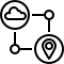 vaizdo stebėjimo duomenys, kai pakliūvate į kamerų, skirtų įmonės turto saugumui užtikrinti, žmonių sveikatai ir gyvybei apsaugti, stebėjimo lauką;bendro pobūdžio Mūsų renginių ir veiklos nuotraukos (bendru planu), kuriose esate netikslingai užfiksuotas.Kurią informaciją apie mane renkate iš kitų šaltinių?Iš kitų šaltinių (kitų asmenų) gauname šią informaciją apie Jus:Iš anstolių (kai kreipiamasi dėl skolų išieškojimo) gauname informaciją apie Jūsų skolas tretiesiems asmenims;Iš įdarbinimo agentūrų gauname CV informaciją (jei Jūsų darbo sutartis sudaryta agentūrai tarpininkaujant);Iš SODROS gauname informaciją apie Jūsų nedarbingumus, Jums taikytinus socialinio draudimo tarifus.Koks yra teisinis informacijos apie mane rinkimo pagrindas?Mes renkame informaciją apie Jus teisėtai, nes:Jūs davėte sutikimą filmuotis reklaminiame vaizdo klipe ir/ar fotografuotis reklaminėje medžiagoje (GDPR 6 str. 1 d. a p.);Jūsų informacija yra reikalinga darbo sutarčiai su Jumis sudaryti bei vykdyti (GDPR 6 str. 1 d. b p.);Jūsų informacija mums reikalinga tam, kad užtikrintume atitiktį įstatymų reikalavimams (GDPR 6 str. 1 d. c p.);Turime teisėtą interesą saugoti mums priklausantį turtą, sudaryti ir vykdyti sutartis su klientais, tiekėjais, partneriais, organizuoti kasdieninę nepertraukiamą veiklą, ją viešinti (GDPR 6 str. 1 d. f p.)Ar Jūs renkate jautrią informacija apie mane?Mes renkame informaciją apie Jūsų sveikatą, nes ši Jūsų informacija mums reikalinga tam, kad užtikrintume atitiktį darbo bei socialinės apsaugos įstatymų reikalavimams (GDPR 9 str. 2 d. b p.). Tuo atveju, jei Jūs pateiksite prašymą išskaičiuoti iš darbo užmokesčio profesinės sąjungos nario mokestį arba atskleisite savo narystę profesinėje sąjungoje siekdami pasinaudoti kitomis su naryste profesinėse sąjungose susijusiomis įstatymų numatytomis teisėmis, mes tvarkysime Jūsų iniciatyva pateiktus duomenis apie Jūsų narystę atitinkamose profesinėse sąjungose. Ši Jūsų informacija mums reikalinga tam, kad užtikrintume atitiktį darbo bei socialinės apsaugos įstatymų reikalavimams (GDPR 9 str. 2 d. b p.). Jūs neprivalote tokios informacijos pateikti, tačiau jos nepateikus Mes negalėsime užtikrinti Jūsų kaip profesinės sąjungos nario teisių.Ar priimate automatinius sprendimus? Ar mane profiliuojate?Automatiniai sprendimai nėra priimami, Jūs nesate profiliuojamas.Ar kam nors perduodate informaciją apie mane?Informacija apie Jus galime perduoti:valstybės institucijoms (VMI, SODRAI, Lietuvos darbo biržai ir pan.), kaip tai numatyta teisės aktuose;administracinių paslaugų teikėjams (buhalterinės apskaitos, personalo valdymo, darbų saugos ir pan.);informacinių ir komunikacinių paslaugų teikėjams (elektroninio pašto, verslo valdymo ir apskaitos sistemų, duomenų saugyklų ir pan.);klientams, tiekėjams, partneriams ir pan., kai tai reikalinga darbo funkcijoms atlikti;saugos tarnyboms, kiek tai būtina dėl taikomų saugos priemonių;kelionių ir mokymų organizatoriams, vežėjams, ambasadoms ir pan., kiek tai būtina komandiruočių organizavimui;Mūsų įmonę audituojančioms bendrovėms ir/ar valstybės institucijoms;Mūsų įmonės savininkams, kitoms įmonių grupės įmonėms.Ar perduodate informaciją apie mane už Europos ekonominės erdvės ribų?Informacija už Europos ekonominės erdvės ribų (visos Europos Sąjungos valstybės narės bei Islandija, Lichtenšteinas ir Norvegija) nėra perduodama.Kiek laiko saugote informaciją apie mane?Mes Jūsų informaciją saugome:informaciją, kurią saugote Jums perduodamuose kompiuteriuose, planšetėse, telefonuose ar kitose laikmenose, saugome tol, kol naudojate įrenginį;informaciją apie teistumą saugome viešojo pirkimo, projekto konkurso laikotarpiu arba specialių teisės aktų nustatytu laikotarpiu;reklaminę vaizdo medžiagą, kurioje nusifilmavote ar nusifotografavote, saugome teisės aktų, reglamentuojančių autorines teises, nustatytais terminais;informacinę apie Jūsų buvimo vietą, kai naudojatės įmonės automobiliais ar kita įranga, saugome vieną mėnesį;vaizdo stebėjimo medžiagą įmonės teritorijoje, patalpose ir autobusų salonuose saugome 14 dienų; vaizdo stebėjimo medžiagą siuntų saugojimo patalpose – 40 dienų;visą kitą informaciją saugome vadovaudamiesi Bendrąją dokumentų terminų saugojimo rodykle, patvirtinta Lietuvos vyriausiojo archyvaro arba atitinkamiems teisiniams santykiams taikytinu ieškinio senaties terminu, priklausomai nuo to, kuris ilgesnis.Kokios mano teisės?Jei norite imtis žemiau nurodytų veiksmų, prašome kreiptis į mūsų duomenų apsaugos koordinatorių, kaip tai nurodyta 13 skyriuje. Prašome atkreipti dėmesį, jog šioms teisėms taikomos įstatymų numatytos sąlygos ir išimtys.Pateikti prašymą susipažinti su turima informacija apie Jus;Pateikti prašymą ištaisyti turimą informaciją apie Jus;Pateikti prieštaravimą duomenų tvarkymui dėl teisėto Mūsų intereso – saugos kamerų vaizdo stebėjimo, lokacijos, bendro pobūdžio nuotraukų ir/ar susirašinėjimo duomenų –, kai tokie duomenys yra tvarkomi išskirtinai dėl teisėtų Mūsų interesų, o toks tvarkymas konkrečių aplinkybių kontekste neproporcingai suvaržo Jūsų teises ir laisves bei teisėtus interesus;Pateikti prašymą ištrinti turimą informaciją apie Jus:saugos kamerų vaizdo įrašus, lokacijos duomenis, bendro pobūdžio nuotraukas ir/ar susirašinėjimo duomenis, kai tokie duomenys yra tvarkomi išskirtinai dėl teisėtų Mūsų interesų, Jūs prieštaraujate tokiam duomenų tvarkymui, o toks tvarkymas konkrečių aplinkybių kontekste neproporcingai suvaržo Jūsų teises ir laisves bei teisėtus interesus, išskyrus atvejus, kai toks duomenų tvarkymas yra reikalingas siekiant pareikšti teisinius reikalavimus arba gintis nuo pareikštų teisinių reikalavimų;be teisėto pagrindo tvarkomus Jūsų duomenis.Pateikti prašymą apriboti prieigą prie turimos informacijos apie Jus ar jos ištrynimą:kai prašoma ištaisyti klaidingus duomenis – laikotarpiui, kol nustatytos klaidos nebus ištaisytos;pareiškus prieštaravimą duomenų tvarkymui dėl teisėto Mūsų intereso – vaizdo stebėjimui, automobilio ar kitokios įrangos lokacijos stebėjimui, Jūsų susirašinėjimo peržiūrėjimui –, kol nebus išnagrinėtas Jūsų prieštaravimas ir priimtas Mūsų sprendimas dėl tolimesnio jų tvarkymo;kai Mums asmens duomenys nebereikalingi, bet jie reikalingi Jums siekiant pareikšti teisinius reikalavimus ar gintis nuo pareikštų teisinių reikalavimų;bet kokių duomenų, tvarkomų be teisinio pagrindo, kai Jūs nepageidaujate jų ištrynimo.Ginčyti Jūsų informacijos rinkimą, naudojimą ir saugojimą mūsų įmonėje;Pateikti prašymą išeksportuoti Jūsų duomenis, saugomus Mūsų įmonės informacinėse sistemose;Pateikti skundą Valstybinei duomenų apsaugos inspekcijai.Kaip galite man padėti?Jeigu Jūs turite klausimų, komentarų ar nusiskundimų, susijusių su tuo, kaip mes renkame, naudojame ir saugome duomenis apie Jus, Mūsų už duomenų apsaugą atsakingas darbuotojas gali Jums padėti. Jei Jums reikalinga pagalba, prašome kreiptis telefonu 8 46 411 553 arba el. paštu duomenuapsauga@klap.lt